Таблица 7Комплекс упражнений,на основе УМК “Forward”с использованием приемов НЛП в обучении новой лексике на различных этапах обучения (технологическая карта)Unit 2. Тема “The best way to get to school” (не менее 2-х уроков)2. Describe the way of travelling on the pictures.Этап работы с лексикойПрием НЛПУпражнения в УМК Вербицкой М.В.Упражнения с приемами НЛППодготовительный этап1.создание эмоциональной и визуальной атмосферы по теме;установление раппорта;создание ситуации успеха (перенос ее на образовательный процесс).Создание совместно с обувающимися «маршрута движения» (плана занятий), с указанием его цели и задач;Определение способов поощрения успехов обучающихся и критериев оценки выполнения задания.Ex.1 p.14 (quiz)Музыка «Wheels on the bus».Приветствие учеников учителем. 3.Проведние разминки (Warm up): загадки о различных видах транспорта. 4. «Маршрут движения»: тема урока, его цель, задачи, критерии оценивания обучающихся, размещаются в поле видимости обучающихся.5. Создание «стены почета» в конце занятия и по итогам месяца. За полный развернутый ответ ученик получает смайлик, за неполный, но правильный ответ – конфетка (2 конфетки – обмен на смайлик).По итогам анализа результатов урока, работы за месяц (четверть), учитель формирует рейтинг обучающихся в зависимости от их успеваемости по предмету.Разъяснение критериев оценивания каждого задания.Введение новой лексикиОпределение модальности обучающихся и дальнейший учет (гемисферологии) модальности обучающегося на этапе введения новой лексики ;Актуализация семантики новой лексики. Введение лексики с задействованием всех трех каналов получения информации: аудиального, визуального и кинестетического. 3.Якорение.-Новая лексика дана в таблицеОпределение модальности происходит способами, указанными в работе.Упр.1:левовизуальным (от части к целому) обучающимся задание - дать новые словосочетания (слова в группах) и задание на составление из них текста (упр.1, 3 стр.18);Правовизуальным (от целого к части) обучающимся дать задание на поиск в тексте новых слов (упр.4 стр.19, упр.5 стр.20).Упр.7. Определяем новую лексику урока и предлагаем обучающимся привести антонимы данного слова.Якорение произвести дома с помощью упражнения, направленного на создание ассоциативных связей (индивидуальных).Техника создания «дерева ассоциаций» (елочка, рыбка, цветочек). Первичная отработка лексических единиц.Ex.2 p.18(listen and repeat),Ex.8 p.21 (find the information and write in the correct column).Среди упражнений с приемами НЛП можно выделить:1.проговаривание лексических единиц с различной громкостью, темпом, ритмическое проговаривание на знакомый мотив (на основе Ex.1 и 2 p.18).4.Применение в речиEx.9 p.21 (Do a survey of how your classmates travel to school).Ex.10 p.21(Answer the questions);Ex.11 p.21 (role-play conversation in pairs).и т.д.Работа в парах: Ex.9 p.21 (Do a survey of how your classmates travel to school), представить результат в виде рисунков и рассказа учителю (проверка – по кругу – во время работы учеников).4.Контроль сформированности лексического навыка.Ex.20 p.24 (на соотнесение)Ex.22 p.24 (написать эссе на тему)1.Текущий контроль:-тесты;-упражнения на подстановку;-перевод (см. упр.20-22 стр.24).Среди нетрадиционных форм текущего контроля можно использовать:Вставить пропущенные слова в песне (“I want to ride my bicycle”, “we are living in yellow submarine”,  .2..Итоговый контроль:-Описать способ передвижения в предложенном упражнении (см. ниже).1. __________________________________________a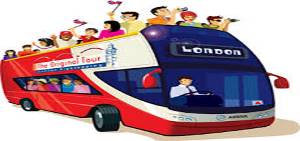 2. __________________________________________b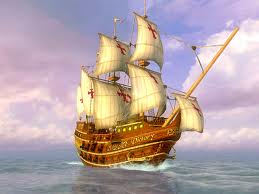 3. __________________________________________c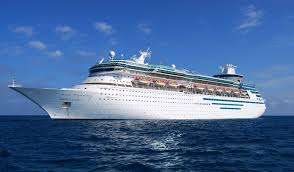 4. __________________________________________d 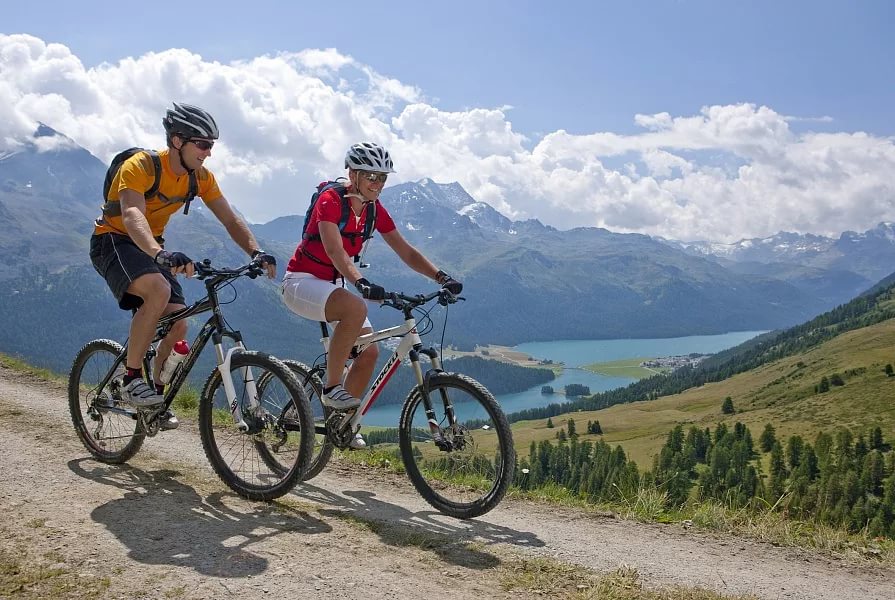 5. __________________________________________e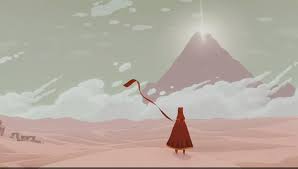 6. __________________________________________f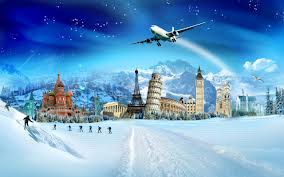 7. __________________________________________g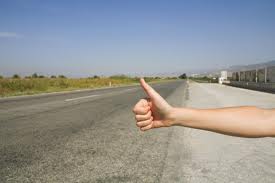 8. __________________________________________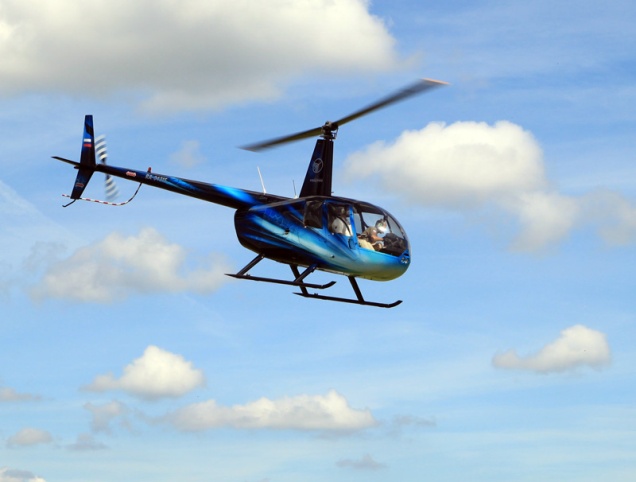 